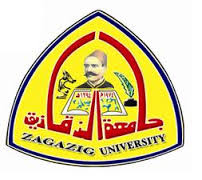 كلية التربية الرياضية بناتقسم:المناهج وطرق التدريس    محضر اجتماع مجلس قسم المناهج وطرق التدريس والتدريب بتاريخ  5-6-2019م في يوم الثلاثاء  الموافق 5-6-2019م اجتمع مجلس قسم المناهج وطرق التدريس والتدريب برئاسة ا.م.د/ ناديه حسن السيد زغلول وعضوية كلا من السادة :ا.د/ تهاني عبد العزيز إبراهيما.د/ أيمان حسن محمد الحارونى  ا.د/ هند محمد احمد فرحان                                                                                              ا.م.د/ أميرة قطب غريب قطبا.م.د/ مها محمد عبد الوهابأ.م.د/ رضوي محمد محمود همتبدأت السيدة رئيس القسم المجلس بالتحية والترحيب بالحضور وتم مناقشة الموضوعات التالية:المصادقة:-علي محضر اجتماع الجلسة السابقةالقرار:- ( الموافقة)الموضوع الاول:بخصوص المؤتمر القومى السنوى العشرين ( العربى الثانى ) لمركز تطوير التعليم الجامعى بعنوان :تطوير التعليم والتعليم والتعليم الفنى فى ضوء احتياجات ومتطلبات سوق العمل .القرار:- أحيط المجلس علما الموضوع الثانى :بخصوص مؤتمر مركز التعلم المدمج بجامعة بنى سويف بعنوان مستقبل التعليم الالكترونى – رؤية نحو التطوير 24-26 فبراير 2019م قاعة الاحتفالات الكبرى جامعة بنى سويف – مصر .ويشارك بالمؤتمر العديد من الهيئات المعنية و الهيئات الدولية ويحاضر فية متخصصين ونظرا لدور جامعتكم الرائد فى التعليم الجامعي بالجامعات المصرية .القرار:- أحيط المجلس علما الموضوع الثالث :بخصوص المؤتمر الدولى السابع لمنتدى العلماء العرب حول البحث العلمى والتنمية المستدامة فى الوطن العربى ومواجهة التحديات شرم الشيخ  فى الفترة -9،9-4-2019م بشرم الشيخ .القرار:- أحيط المجلس علما الموضوع الرابع:بخصوص بتحديث البيانات للجان العلمية للترقيات للدورة الثالثة عشر لأعضاء اللجان والمحكمين بأمانة المجلس الأعلى للجامعات من بداية 16/2/2019   لمدة شهر من تاريخةالقرار:- أحيط المجلس علما الموضوع الخامس :بخصوص المعرض والمؤتمر الدولى للتعليم العالى بالرياض . والذي يعقد فى الفترة من 10/11 ابرايل 2019م تحت عنوان تحول الجامعات السعودية فى عصر التغيير وذلك تعزيزا للدور الذى تنهض بة الملكة العربية السعودية فى المجالين العلمى والثقافي وتاصيلا للمبدا الدعم للحوار الحضارى الإنسانى القرار:- أحيط المجلس علما 			رئيس القسم                                                                                                   ا.م.د/ ناديه حسن زغلول  